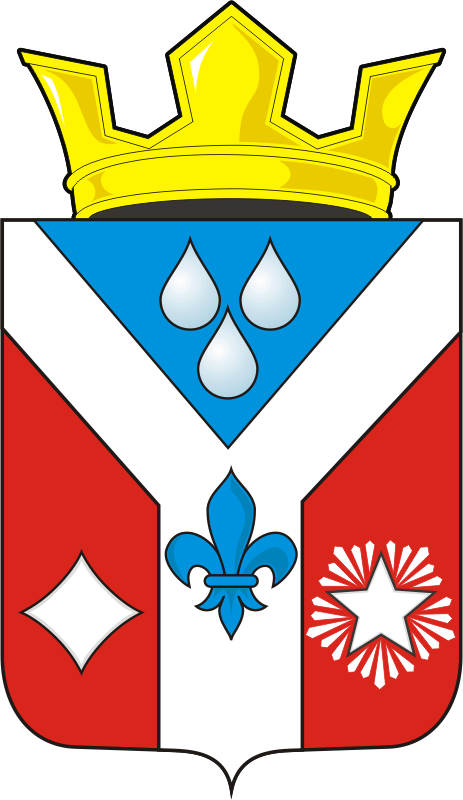 СОВЕТ ДЕПУТАТОВ  МУНИЦИПАЛЬНОГО ОБРАЗОВАНИЯГАВРИЛОВСКИЙ  СЕЛЬСОВЕТ САРАКТАШСКОГО РАЙОНАОРЕНБУРГСКОЙ ОБЛАСТИЧЕТВЕРТОГО  СОЗЫВАРЕШЕНИЕДвадцать третьего заседания Совета депутатов муниципального образования Гавриловский сельсовет четвертого созыва21.12.2022                                                                                                     № 73   	 О плане работы Совета депутатов муниципального образования Гавриловский сельсовет Саракташского района на 2023 годРуководствуясь Уставом муниципального образования Гавриловский сельсовет Саракташского района Совет депутатов Гавриловского сельсовета РЕШИЛ:1. Утвердить план работы Совета депутатов Гавриловского сельсовета на 2023 год согласно приложению к настоящему решению.2. Настоящее решение вступает в силу  со дня его подписания и подлежит размещению на официальном сайте администрации муниципального образования Гавриловский сельсовет Саракташского района Оренбургской области. 3. Контроль за исполнением настоящего решения возложить на постоянную комиссию по вопросам благоустройства, по образованию, здравоохранению, социальной политике, делам молодежи, культуре и спорту (Жайворонок Р.М.)Глава муниципального образования                                           Е.И. ВарламоваРазослано: администрации сельсовета, прокурору района, постоянной комиссии по вопросам благоустройства, по образованию, здравоохранению, социальной политике, делам молодежи, культуре и спорту (Жайворонок Р.М.), официальный сайт, в делоПриложение								к решению Совета депутатовГавриловского сельсоветаСаракташского района Оренбургской области								от  21.12.2022  № 73  План работы Совета депутатов муниципального образования Гавриловский сельсовет Саракташского района Оренбургской области на 2023 годЗАСЕДАНИЯ ПОСТОЯННЫХ КОМИССИЙ:Постоянная комиссия по мандатным вопросам,  вопросам местного самоуправления, законности, правопорядкаПостоянная комиссия по бюджетной, налоговой и финансовой политике, собственности и экономическим вопросам, торговле и быту:Постоянная комиссия по вопросам благоустройства, по образованию, здравоохранению, социальной политике, делам молодежи, культуре и спорту:№   №      Наименование  вопросовСроки проведенияОтветственныеОтчет главы муниципального образования Гавриловский сельсовет о работе администрации  за 2022 годмартВарламова Е.И.- глава сельсоветаОб исполнении бюджета за 12 месяцев 2022 годамартВарламова Е.И.- глава сельсоветаО внесении изменений в бюджет муниципального образования Гавриловский сельсоветмарт Варламова Е.И.- глава сельсовета, председатель ИПДНО благоустройстве, озеленении и санитарном состоянии населенных пунктов сельсоветамарт  Старосты сел, Жайворонок Р.М. депутат сельсовета, председатель постоянной комиссии по соц. развитиюОб исполнении бюджета за 1 квартал 2023 года.июньВарламова Е.И.- глава сельсовета Об организации летнего труда и отдыха учащихся школ сельсоветаиюнь Директор Гавриловской СОШ Байгильдина Л.Р. (по согласованию)О развитии физической культуры и спорта на территории Гавриловского сельсоветаиюньВарламова Е.И.   Теряев С.В.(по согласованию)Васильев С.А.(по согласованию)Егоров В.И. (по согласованию)Директор Гавриловской СОШ Байгильдина Л.Р.  Об исполнении бюджета за 1 полугодие 2023 года сентябрьВарламова Е.И.- глава сельсоветаО подготовке учреждений сельсовета к работе в зимних условиях.сентябрь Руководители    учрежденийО противопожарном состоянии учреждений и частных домовладений на территории сельсоветасентябрьРуководители учреждений, старосты селОб исполнении документов вышестоящих органов, собственных распорядительных документов, решений Совета депутатов, предложений, заявлений и жалоб граждан, стоящих на контроле в администрации сельсоветасентябрьспециалист сельсоветаО назначении конкурса по отбору кандидатур на должность главы Гавриловского сельсовета Саракташского района Оренбургской областисентябрьВарламова Е.И.- глава сельсоветаОб исполнении бюджета за 9 месяцев 2023 годадекабрьЖанзакова А.Т.- депутат сельсовета, председатель постоянной бюджетной комиссииО бюджете муниципального образования Гавриловский сельсовет на 2024 год декабрьЖанзакова А.Т.- депутат сельсовета, председатель постоянной бюджетной комиссииО плане работы Совета депутатов муниципального образования Гавриловский сельсовет на 2024 годдекабрьВарламова Е.И.- глава сельсовета, председатель Совета депутатовОтчеты депутатов о депутатской деятельностиежеквартальноДепутаты1. О плане работы комиссии на 2023 годянварьПредседатель комиссии2. Заслушать отчеты  депутатов о выполнении обязанностей в соответствии с Законом Оренбургской области «О статусе депутатов представительного органа местного самоуправления в Оренбургской области»Один раз в кварталПредседатель комиссии3. Принимать участие в рассмотрение предложений, заявлений и жалоб граждан, поступивших в Совет депутатов сельсоветаВесь периодПредседатель комиссии4. Рассмотреть вопросы нарушения этических норм депутатами сельсовета, постоянных комиссиях, в быту и общественной жизни.По мере поступления заявлений и сообщенийПредседатель комиссии5. Готовить заключения по вопросам, связанным с неприкосновенностью депутатов и другими гарантиями депутатской деятельностиПо мере поступления заявлений и сообщенийПредседатель комиссии6. О явке и активности депутатов в работе Совета, постоянных комиссий1 раз в годПредседатель комиссии6. Рассматривать вопросы отзыва депутатов избирателями, а также досрочном прекращении полномочий депутатов по их личному заявлению, вносить предложение по вопросам проведения выборов депутатов, представлять на рассмотрение Совета депутатов предложения о признании полномочий депутатапостоянноПредседатель комиссии1. О плане работы комиссии на 2023 годянварьПредседатель комиссии2. Подготовка к заседаниям Совета депутатов вопросов «о внесении изменений и дополнений в решение Совета депутатов о бюджете МО Гавриловский сельсовет на 2023 год и на плановый период 2024-2025 г.г.».постоянноПредседатель комиссии3. Об исполнении бюджета за 12 месяцев 2022 годамартПредседатель комиссии4. Подготовка к заседанию Совета депутатов вопроса «Об исполнении бюджета муниципального образования Гавриловский сельсовет за 1 квартал 2023 года.»июньПредседатель комиссии5. Подготовка к заседанию Совета депутатов вопроса «Об исполнении бюджета муниципального образования Гавриловский сельсовет за 1 полугодие 2023 года.»сентябрьПредседатель комиссии6. Подготовка к заседанию Совета депутатов вопроса «Об исполнении бюджета муниципального образования Гавриловский сельсовет за 9 месяцев 2023 г.»декабрьПредседатель комиссии7. О бюджете на 2024 год Гавриловского сельсовета декабрьПредседатель комиссии1. О плане работы комиссии на 2023 годянварьПредседатель комиссии2. О работе администрации сельсовета, общественных формирований по профилактики правонарушений и преступлений на территории сельсовета.мартПредседатель комиссии3. Подготовка вопроса к заседанию Совета депутатов «О санитарном состоянии и благоустройстве территории муниципального образования Гавриловский сельсовет».мартПредседатель комиссии4. О работе учреждений культуры по организации досуга детей и молодежииюньПредседатель комиссии